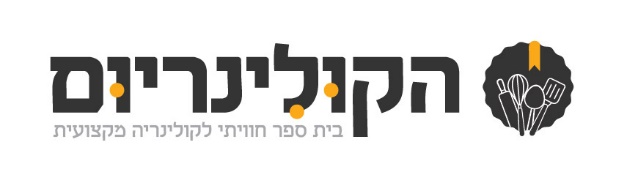 טורט גבינההעוגה:750 גר' גבינה לבנה 5%2 שמנת חמוצה80 גר' אינסטנט פודינג וניל70 גר' קורנפלור6 ביצים1 כוס סוכרלהקציף 6 חלבונים עם הסוכרלערבב בקערה את החלמונים עם הגבינה ושאר החומריםלקפל את קצף החלבונים לתוך תערובת הגבינה, עד להיווצרות תערובת אחידהלשמן את התבנית למזוג את התערובת לתוך תבנית מלבניתליישר מעט את פני העוגה ולדפוק את התבנית ע"ג השולחן למניעת בועות אויר שגורמות לסדקיםלמלאות תבנית אפייה במים, ולהניח בתחתית התנורלחמם את התנור ל250 מעלות במצב טורבו ולהניח את התבנית עם העוגה בתנורלאפות לחצי שעה עד להשחמה, ואז להוריד ל150 מעלות למשך שעה וחצילכבות את התנור ולתת לו לעמוד עוד שעה וחצי בתנור סגורלקרר לילה במקרר ואז לשחרר מהתבנית ולהגישגנאש תותים:115 גר' תותים טחונים25 גר' גלוקוזה200 גר' שוקולד לבן225 גר' שמנת מתוקהלחמם את התותים עם הגלוקוזה עד לרתיחהליצוק על השוקולד ולבלנדר עד לתערובת חלקהלהוסיף את השמנת הקרה, לכסות בניילון ולקרר ללילה במקרראחר כך להקציף לקצף יציב ולזלף מעל העוגהאפשר לקשט בתותים חייםקצפת לזילוף:250 גר' שמנת מתוקה להקצפה2 כפות פודינג וניללהקציף יחד ולזלף מעל העוגה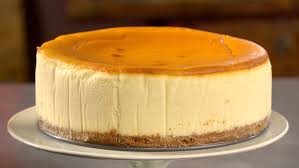 